НАН ЧОУ ВО Академия маркетинга и социально информационных технологий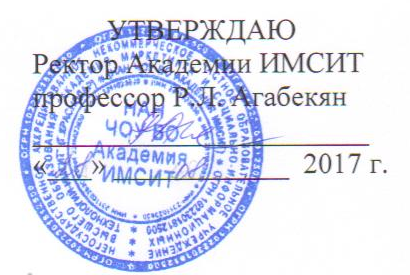 АННОТАЦИЯ УЧЕБНОЙ ДИСЦИПЛИНЫНаправление подготовки 38.04.01 «Экономика»направленность (профиль) программы«Международный бизнес»КвалификацияМагистрНаименование учебной дисциплины   Б1.Б.3  «ЭКОНОМЕТРИКА»Цель и задачи изучения дисциплины1.1 Целями освоения дисциплины Эконометрика являются расширение представления о теоретических основах современных прикладных эконометрических методов анализа данных и формирование навыков применения инструментов эконометрики.            1.2 Задачи дисциплины :ознакомить студентов с проблемами, возникающими при практическом применении различных количественных моделей экономической теории;подготовить студентов к прикладным исследованиям в области экономики;привить умение самостоятельно изучать научную литературу по эконометрическим методам исследования;выработать навыки свободного владения математическим аппаратом    Предмет изучения дисциплины  эконометрические методы, необходимые для решения теоретических и практических задач исследования массовых общественных явлений и процесс сов;.Основные научные понятия, термины (дефиниции). Регрессия (лат. regressio — обратное движение, отход), в теории вероятностей и математической статистике, зависимость среднего значения какой-либо величины от некоторой другой величины или от нескольких величин. В отличие от чисто функциональной зависимости y=f(x), когда каждому значению независимой переменной x соответствует одно определённое значение величины y, при регрессионной связи одному и тому же значению x могут соответствовать в зависимости от случая различные значения величины y.Математическая статистика — раздел математики, разрабатывающий методы регистрации, описания и анализа данных наблюдений и экспериментов с целью построения вероятностных моделей массовых случайных явленийМатемати́ческая моде́ль — это математическое представление реальности[1].Математическое моделирование — процесс построения и изучения математических моделейМатемати́ческое ожида́ние — среднее значение случайной величины, распределение вероятностей случайной величины, рассматривается в теории вероятностей.[Аппроксима́ция, или приближе́ние — научный метод, состоящий в замене одних объектов другими, в том или ином смысле близкими к исходным, но более простыми.Аппроксимация позволяет исследовать числовые характеристики и качественные свойства объекта, сводя задачу к изучению более простых или более удобных объектов (например, таких, характеристики которых легко вычисляются, или свойства которых уже известныРегрессио́нный (линейный) анализ — статистический метод исследования влияния одной или нескольких независимых переменных на зависимую переменную . Независимые переменные иначе называют регрессорами или предикторами, а зависимые переменные — критериальными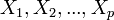 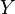 Метод наименьших квадратов (МНК, OLS, Ordinary Least Squares) — один из базовых методов регрессионного анализа для оценки неизвестных параметров регрессионных моделей по выборочным данным. Метод основан на минимизации суммы квадратов остатков регрессииЛинеаризация — (от лат. linearis — линейный), один из методов приближённого представления замкнутых нелинейных систем, при котором исследование нелинейной системы заменяется анализом линейной системы, в некотором смысле эквивалентной исходной. Методы линеаризации имеют ограниченный характер, т. е. эквивалентность исходной нелинейной системы и её линейного приближения сохраняется лишь для ограниченных пространственных или временных масштабов системы, либо для определенных процессов, причем, если система переходит с одного режима работы на другой, то следует изменить и её линеаризированную модельэкономику. Краткая характеристика учебной дисциплины (основные блоки, модули, темы)Компетенции, формируемые в результате освоения учебной дисциплины:Процесс изучения дисциплины направлен на формирование компетенции профессиональной способностью проводить самостоятельные исследования в соответствии с разработанной программой (ПК-3)     В результате изучения дисциплины студент должен:ЗНАТЬ:
классические эконометрические методы, предназначенные для анализа зависимостей;
современные методы эконометрического анализа;методы интерпретации экономических взаимосвязейосновные результаты новейших исследований, опубликованные в ведущих профессиональных журналах по проблемам эконометрики;современные программные продукты, необходимые для решения экономико-статистических задач.УМЕТЬ:
применять современный математический инструментарий для решения содержательных экономических задач; использовать современное программное обеспечение для решения экономико-статистических и эконометрических задачпроводить научные исследования экономических зависимостей;формировать прогнозы развития конкретных экономических процессов на микро- и макроуровне.ВЛАДЕТЬ:
методикой и методологией проведения научных исследований в профессиональной сфере;навыками самостоятельной исследовательской работы;навыками микроэкономического и макроэкономического моделированияс применением современных инструментов;современной методикой построения эконометрических моделей.Формы проведения занятий, образовательные технологииЛекционные занятия: проблемные и интерактивные лекции, лекция – визуализация, лекция-беседа, лекция-дискуссия, лекция - анализ ситуацийПрактические занятия: тематические семинары, проблемные семинары, метод «круглого стола», метод анализа кейсов, методы анализа проблемных ситуаций, презентации Формы промежуточногоконтроля:Текущие оценки знаний (по 100-бальной системе), тестирование, доклады, контрольные работы, рефераты, презентацииФорма итогового контроля знаний:Экзамен